Antigua and BarbudaAntigua and BarbudaAntigua and BarbudaAntigua and BarbudaDecember 2023December 2023December 2023December 2023MondayTuesdayWednesdayThursdayFridaySaturdaySunday12345678910V.C Bird Day111213141516171819202122232425262728293031Christmas DayBoxing DayNOTES: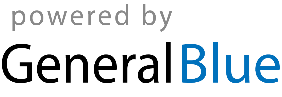 